IT ServicesInduction Toolkit for ManagersOct 2021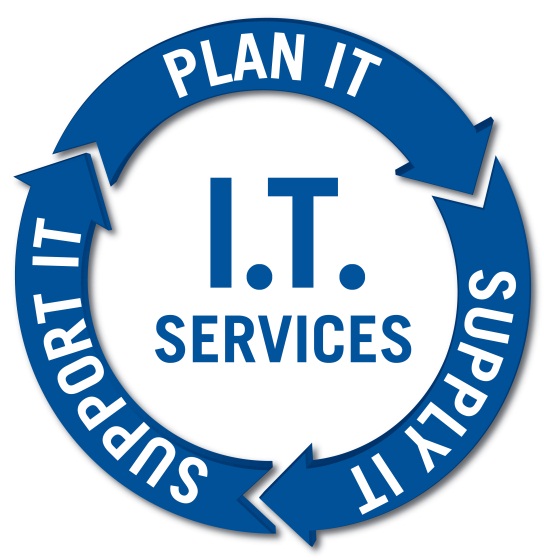 ContextInduction is not primarily about skills training – it’s more about the basics (knowledge and practical stuff) that you take for granted when you’ve been around for a while – everything from what’s in the ITS Strategy to where the toilets are…This practical guide is intended to help you plan successful induction programmes for your new staff; it may seem like a lot of work when we are all so busy, but investing this time and effort up front will mean that they will have increased knowledge and confidence to be up and running independently much more quickly and productively – resulting in less overall dependence on you. So, while an effective induction experience is critical in helping new employees to settle in quickly and comfortably to their new roles, bear in mind that it is also one of the first impressions they will get of ITS, so an excellent opportunity for us to reinforce that they made the right decision in choosing to come and work here.Hints and tips for planning an effective induction Good practice…Start planning the induction well in advance as it will necessarily need to involve the time and availability of a variety of other peopleEnsure people are looked after properly and not left to work things out on their own Feature a large element of contact with other staff – the sooner contacts and relationships can be built the betterDon’t forget to copy relevant parts of the plan to other staff as appropriate so everyone knows what’s happeningInvolve your existing staff in both planning and implementing induction – you do not need to do it all on your ownBe conscious of how much information you are asking someone to digest in a single dayA new employee does not necessarily know what they need to know – your guidance is criticalEnsure your plan makes it clear how you and others can help the new employee become part of the teamMuch of the plan is self learning.  Encourage the new employee to ask questions saving them for you for when you meet or to ask of their buddyCheck in regularly with your new employee; ask how they are getting on and if you need to be doing anything for them; Sign off each activity  - both manager and employee are to sign off each activity with date of completion, confirming clarity of understanding Anything else you can think of that will help make those first few weeks easier will greatly help your new colleagues settle in and become a productive member of your team as quickly as possibleTry to avoid…Do not assume a level of knowledge about Higher Education or Queen Mary – not even for staff transferred from other Institutes, Schools and DepartmentsConsider the timing of meetings from the point of view of your existing colleagues and the pressures they are experiencing – first thing Monday morning may mean they are not as relaxed and welcoming as they could beProviding too much too soon – they must not be overwhelmed by a mass of information on the first day – keep it simple and relevantBreaking down the elements of inductionAt a high level, induction needs to cover four main areas: things that need to be done before the employee joinsthings about Queen Mary as a wholethings that are specific to ITSthings that relate to the roleand will necessarily need to cover some pretty dry subjects (and also some legal requirements). So think creatively about what you can do to make the experience as interesting and varied as possible such as a mixture of:Attending meetingsInternet and e-learningCustomer and supplier visitsReadingShadowing On the job coachingMentoringDelegated tasks and projectsEnsure the induction plan is interspersed with ‘real’ work – giving them tasks to do will be mutually beneficial and enable them to become more effective sooner – give some thought to how realistic those tasks are though (although this is always difficult when there is a critical need for a new employee to ‘hit the ground running’).The following pages provide checklists for the four areas highlighted above. They are purely to provide a framework for you to adapt to a bespoke induction plan– feel free to tailor, omitting items or adding other things as appropriate. Some questions to ask yourself to help you planWhat are the most important aspects about the role that your new colleague needs to know in order to be effective?How much do they understand about Queen Mary and ITS?Who would it be most useful for them to meet in their first four weeks?Is there anything you would like them to ask in their meetings? For example, induction meetings are a great opportunity for getting feedback from our customers – perhaps they could ask for ideas on what we could do differently.Getting the programme togetherOn the basis of the above, slot the required activities from the checklist in this toolkit into a schedule (there is an example schedule in the toolkit, or you may just prefer to adapt the checklist – whatever works for you is fine as long as everyone is clear as to what’s happening when). Depending on the needs of the situation, the induction plan may need to extend over a number of weeks, progressively reducing the pre-arranged induction content, as the person settles into their job and becomes more self-sufficient.The Queen Mary specific information can be tailored according to the timing of the staff induction events run by The Learning Institute in order to avoid duplication of information.The schedule should also be copied to the other people involved in induction of the new member of staff.Seeing a professionally produced induction plan can be very reassuring for a new employee, and helps make a positive impression about ITS as a place to work. Adding a notes and actions section (as shown) helps them to keep organised during those first few weeks until they get themselves into a routine.ITS BuddyAs part of the ITS induction process, arrangements are to be made for the mentoring of new members of staff.What is a Buddy?A buddy will be a team member who has agreed to be a point of contact for a new member of staff to make them feel welcome and allay any feelings of isolation – the intention is to provide informal guidance and encouragement during their first few weeks of employment.A buddy might typically take on the following tasks to help the new member of staff settle in:Be available to answer immediate routine questions of a general natureProvide information on how the working area operates, along with its policies and procedures, and where to go for other sources of informationShow the new member of staff around the building, introducing them to other members of staff they may see within their working environment (but may not otherwise come into contact with within their role)Point out catering or other facilities that may be of interested ie, gym, library, shops, bar…Accompany them to lunch on their first dayCheck up on them regularly to ensure they’re OKA buddy is not…Someone who involves themselves in issues relating to the appointment of the member of staff, or any other formal arrangements such as objectives, expectations, personal development plans or training needs – this is the responsibility of the Line ManagerWho should be a buddy?A QMUL employee (other than the new member of staff’s line manager) who is familiar with the role and the department.When should a buddy be assigned?The Manager should line up an appropriate buddy as soon as they have a start date for the new joiner – in this way there is more chance to outline what will be required of this particular buddy relationship in advance and to clear some time in diaries.If necessary the buddy’s line manager should be informed to ensure that they are happy for the prospective buddy to devote time to the role.ChecklistExample ScheduleCompleted (by end of)TopicWhy/Comments/Where to find itWho to leadStatus/notesSign-off & DateBefore joiningRecruitment Ensure the recruitment activities are completed using : http://www.hr.qmul.ac.uk/procedures/recruit/index.htmlManagerBefore joiningJoining instructionsConfirm start date, time, place and the name of the individual to report to on the first day (include a map of the site & contact info)Manager/HRBefore joiningDiaryBlock out some time in your diary so you know you will be able to give some time to your new staff memberManagerBefore joiningBuddyApproach preferred buddy and outline what is required from the relationship ManagerBefore joiningSecure DeskLocate and secure desk, chair and pedestal for. Check with Estates, if unavailable contact Business Support ServicesManagerBefore joining (at least 2 weeks’ notice)Raise tickets for  IT Equipment To ensure the following is ordered and up and running from day 1: computer, telephone, mobile, desktop system software, email, passwords. Using the New Starter Process Manager Before joining (1-2 days)Notify IT CIO PA & Bus Supp AdminInform them of the start date, name role and contact details of the person who will collect the new starter when they arrive. Obtain the Access form from CIO PA or Bus Supp and send it back once completed.ManagerBefore joiningDevelop an induction plan for first 6 weeksTailored to enable them to get up to speed (who are the relevant people to meet and why?). ManagerBefore JoiningCheck IT EquipmentCheck that the IT equipment has arrived and is operational, ensure the new starter knows who to contact on arrivalManagerDay 1Collect new starter Collect the new starter from the  ReceptionManagerDay 1WelcomeTalk through induction plan (referring to web pages as necessary)Manager/BuddyDay 1Set up ITSet up the new starters email account, guide them through and ensure they have the correct software and the appropriate access privilegesManager/ Campus SupportDay 1IT Strategy, culture and valuesOutline of background and how this role fits in (reinforce what was covered in interview), vision statement, customer experience promiseQM & IT Services Strategy: connect http://connect.qmul.ac.uk/http://www.its.qmul.ac.uk/about/strategy/index.htmlManagerDay 1Day 1Health & safety InductionMeet with Odetta who will give an H&S induction.H&S CoordinatorDay 1SecurityVisit Security (Queens building, ground floor security hub) with new starter to have photograph taken and/or collect their ID cardManager Day 1Email notification to introduce new staff memberEnsure Cathy Valder Hogg in IT business Support has been given all the details for the New starter e.g. role, team, campus, building, room, telephone number, email address, name of line manager, contract type, so that the staff directory; and the appropriate mailing lists can be updated.Manager  /Odetta/CathyDay 1Desk and Working spaceHot Desking policy and how to book desks using the Dept.W Hub and the allocation of lockersManagerDay 1TourTour – places to eat, toilets, bar, ITS – introduce to different teams; HR, library, gym, showers.  Manager/ BuddyDay 1Learning, development and performanceDiscuss and make new starter aware of the processes and policies for:Objective setting Monthly one to one meetingsProbation plan and processPersonal development plan Training and developmentAppraisalLinkedIn LearningManagerDay 2Human ResourcesEnsure that the New starter books a meeting with HR for the validation and confirmation. Manager/BuddyWeek 1Book induction events Ensure the New starter registers on CPD Portal : http://www.profdev.qmul.ac.uk/what-we-offer-/induction/and books themselves onto the next QMUL induction eventManagerWeek 1Mandatory TrainingEnsure the New starter is aware of the mandatory training as per the: http://www.profdev.qmul.ac.uk/what-we-offer-/mandatory-training/And completes these as part of the one-to-one objectivesManagerWeek 1IntranetBrief Highlight of the intranet site for information such as:Latest newsHow to…: Campus mapsTelephone directoryDepartment directory (with further links to separate school and departments’ sites)http://connect.qmul.ac.uk/Manager/BuddyWeek 1Human ResourcesBrief Highlight of how to find the HR website for information such as:Leave and work/life balanceHealth and welfareTrade Unionshttp://hr.qmul.ac.uk/workqm/Manager/BuddyWeek 1SharePoint &OneDriveExplain the use of the SharePoint and OneDrive, how to access both, training guides available Manager/BuddyWeek 1Email GuidelinesEnsure the New starter is aware of the ITS email signature format Manager/BuddyWeek 1Organisational Chart Talk through the chart, outlining roles and activities within each team.  Agree who the new member of staff needs to meet and add to the plan ie FRMs; Project staff; AD etcManagerWeek 1Teams Explain the use of Teams and Teams Site, training guides are availableManagerWeek 2College Governance and managementProvides some basic information about the structure of our senior management team and how QM works – also includes material such as: the Strategic plan; a list of current heads of schools and latest news included on the Principal’s web pagehttp://connect.qmul.ac.uk/governance/index.htmlBear in mind that there are separate governance arrangements for Professional Services and IT Services http://www.its.qmul.ac.uk/governance/index.htmlManager/BuddyWeek 2Raising tickets and using the Service management toolRaise Tickets and location of service catalogue. Ticket management guideManager/ BuddyWeek 3ITIL and or Project management processesDirect the new starter to the ITIL processes  & Project pages http://www.its.qmul.ac.uk/governance/servicemanagement/index.htmlProject Management – http://www.its.qmul.ac.uk/projectsandchange/index.htmlManager/BuddyBy Week 4PoliciesProcessesForms & TemplatesEnsure the new starter Familiarises themselves with IT Process & Policies  http://www.its.qmul.ac.uk/governance/policies/index.htmlManagerWeek 5IT Service CatalogueEnsure the new starter Familiarises themselves with the IT Service Cataloguehttp://www.its.qmul.ac.uk/services/index.htmlManagerWeek OneWhat/who?Comments/where to find itWhere?Day 10800-09000900-10001000-11001100-12001200-13001300-14001400-15001500-16001600-17001700-1800Notes: (Follow-up, query, comment, action)Notes: (Follow-up, query, comment, action)Notes: (Follow-up, query, comment, action)Notes: (Follow-up, query, comment, action)Day 20800-09000900-10001000-11001100-12001200-13001300-14001400-15001500-16001600-17001700-1800Notes: (Follow-up, query, comment, action)Notes: (Follow-up, query, comment, action)Notes: (Follow-up, query, comment, action)Notes: (Follow-up, query, comment, action)Day 30800-09000900-10001000-11001100-12001200-13001300-14001400-15001500-16001600-17001700-1800Notes:Notes:Notes:Notes:Day 40800-09000900-10001000-11001100-12001200-13001300-14001400-15001500-16001600-17001700-1800Notes:Notes:Notes:Notes:Day 50800-09000900-10001000-11001100-12001200-13001300-14001400-15001500-16001600-17001700-1800Notes:Notes:Notes:Notes: